مركز الطالبات ذوات الاعاقة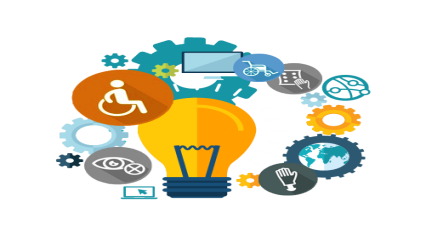 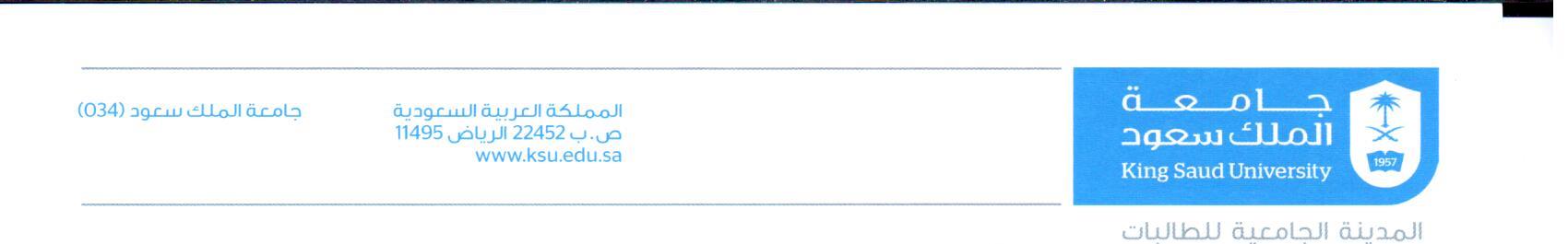 بيانات مرافقة طالبة أولاً/ بيانات أولية للمرافقةثانياً/ بيانات الطالبةالمستندات المطلوبة : صورة من اثبات الهوية                                                                                         المشرفة على مركز الطالبات ذوات الاعاقة                                                                                                أ.مي بنت عبد الرحمن الفاخرياسم المرافقةالجنسيةتاريخ الميلادالمؤهل العلميرقم الجوالتاريخ بدء العمل مع الطالبةالتوقيعاسم الطالبةالرقم الجامعيرقم الجوالنوع الاحتياجبصريحركيحركيحركيصعوباتالكليةالقسمالتوقيع